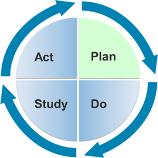 Learning Guide 7.7 Assessment- Performance Feedback GuideHow to use this guideThis guide can be used with learners who have engaged in assessment processes and practices that benefit young children with disabilities in either their own classroom/setting/program or in field-based experiences associated with university coursework.Performance Indicator: Learners demonstrate an understanding of the purpose of assessment in supporting children and families.Does the learner demonstrate the following actions in using assessment to support children and families?Look for:Learner uses an assessment process with a variety of methods and in the context of a team, including the family.Learner gathers relevant information to plan for, evaluate, and reflect on child learning and development across all areas of developmentLearner uses appropriate tools and strategies to gather information, including making considerations for children learning different or multiple languages. Learner uses state and federal legal requirements and guidance for determining the eligibility of a child for early intervention or special education services. Performance Indicator: Learners will recognize the key considerations for using assessment with young children with disabilities and their families. Does the learner recognize the unique considerations practitioners must use when planning and implementing assessments?Look for:Learner uses multiple methods to gather information.Learner uses multiple settings for gathering information.Learner engages the entire team in summarizing or describing the information collected.Learner provides the family an easily understood written and verbal summary of the assessment results. Performance Indicator: Learners differentiate between the four uses of assessment for serving young children with disabilities and their families. Can the learner identify the various uses of assessment throughout the process from eligibility to educational planning?Look for:Learner uses assessment for eligibility and educational planning.Learner uses assessment for planning educational activities.Learner uses assessment for monitoring child progress.Learner uses assessment for evaluating child progress.IFTHENLearner uses an assessment process that is narrow (i.e., fewer than two methods) and/or does not engage the team and/or familyRefer the learner to DEC Recommended Practice A6Refer the learner to Module 7 Lesson 3Learner gathers information that is not relevant and/or does not inform child learning or development across all areasRefer the learner to DEC Recommended Practice A4Refer the learner to the text in Module 7 Lesson 2 from the law for Part B and Part C of IDEALearner uses inappropriate assessment tools and strategies and/or does not consider the child’s language(s)Refer the learner to DEC Recommended Practices A3 and A5Refer the learner to the text in Module 7 Lesson 2 from the law for Part B and Part C of IDEALearner does not consider state and federal legal requirements for assessmentRefer the learner to the text in Module 7 Lesson 2 from the law for Part B and Part C of IDEAIFTHENLearner uses only a single method to gather informationRefer the learner to DEC Recommended Practice A6Refer the learner to Module 7 Lesson 3Learner only gathers information in a single settingRefer the learner to DEC Recommended Practice A7Refer the learner to Module 7 Lesson 2 and examine the daily routines and activities slideLearner does not engage the rest of the team in summarizing or describing the collected informationRefer the learner to DEC Recommended Practice A2Refer the learner to Module 5 Teaming & CollaborationLearner does not provide the family an easily understood written or verbal summary of the assessment resultsRefer the learner to DEC Recommended Practice A11 Refer the learner to Module 4 FamiliesIFTHENLearner does not appropriately use assessment for eligibility and educational planningRefer learner to Module 7, Lesson 3.1 (LINK)Learner does not appropriately use assessment for planning educational activitiesRefer learner to Module 7, Lesson 3.2 (LINK)Learner does not appropriately use assessment for monitoring child progressRefer learner to Module 7, Lesson 3.3 (LINK)Learner does not appropriately use assessment for evaluating child progressRefer learner to Module 7, Lesson 3.4 (LINK)